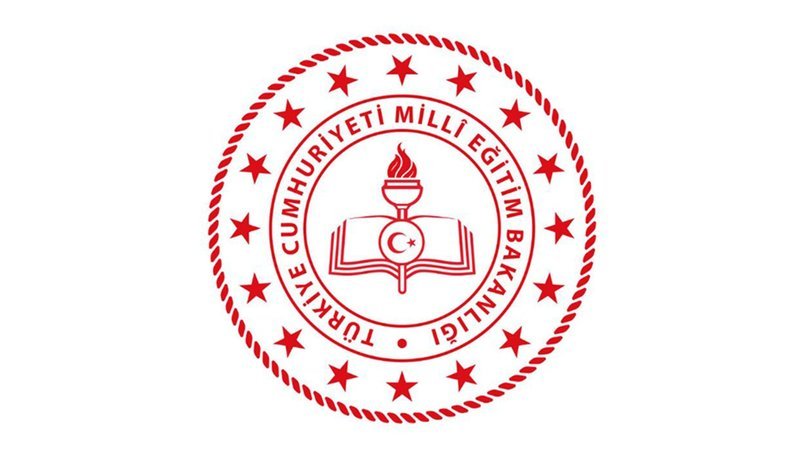                   Şehit Ömer Boztepe İlkokulu Müdürlüğü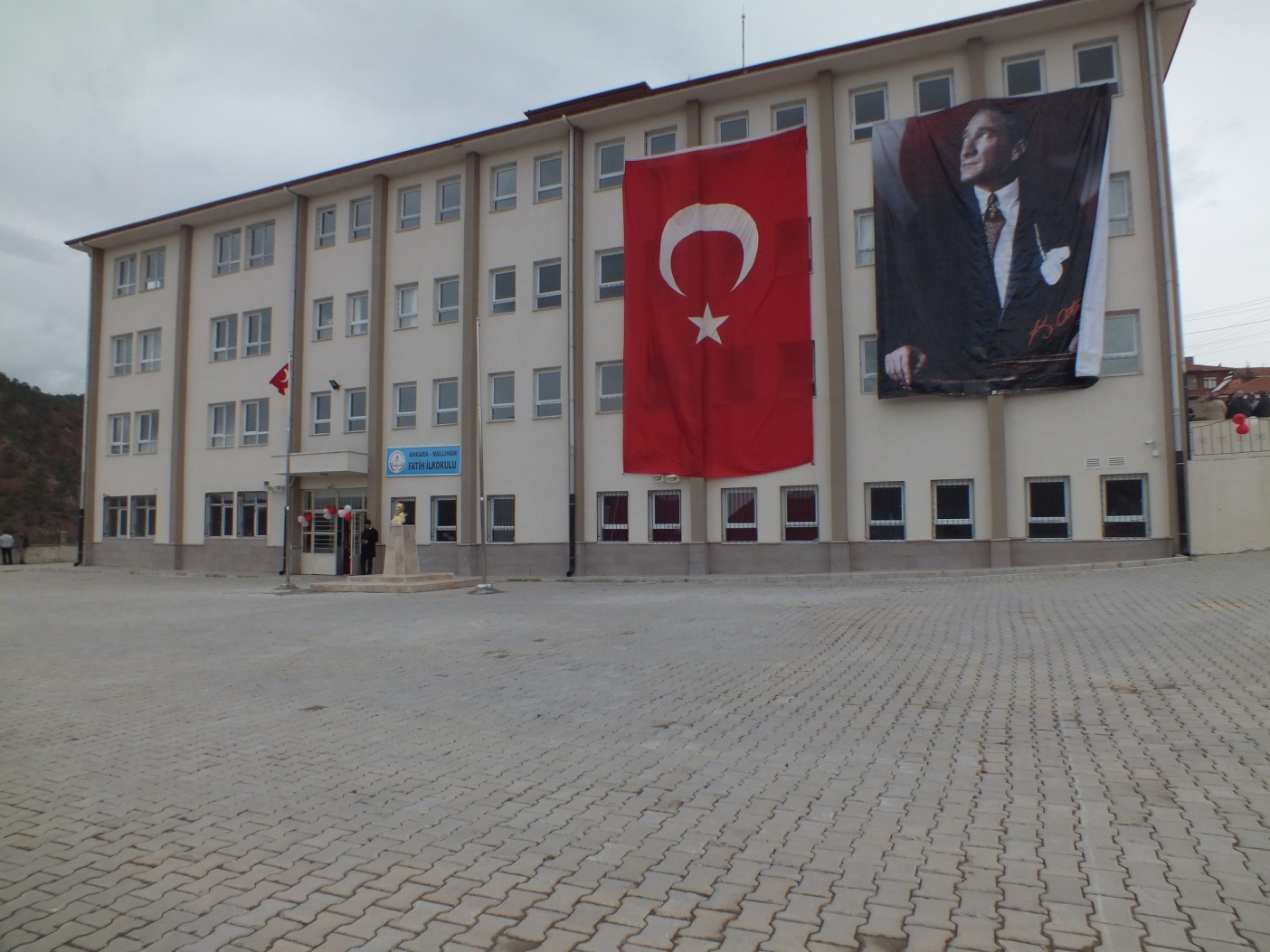 PROJE İÇERİĞİProjenin AdıYasal DayanakProje GerekçesiProje Süresi Hedef Grup Proje Hedefleri Uygulama Aşaması Görünürlük Proje Bütçesi Görev Dağılımı 1-PROJENİN ADI:“ Hareketli Yaşam İçin Bisiklet Sür” Projesi                                                                           (Şehit Ömer Boztepe İlkokulu-Fettah Güngör Mesleki ve Teknik Anadolu Lisesi               Temel Eğitimde 10.000 Okul Projesi)2- YASAL DAYANAK:Milli Eğitim Temel KanunuMilli Eğitim Bakanlığı 2023 VizyonuMilli Eğitim Bakanlığı İl ve İlçe Milli Eğitim Müdürlükleri YönetmeliğiŞehit Ömer Boztepe  İlkokulu 2019-2023 Stratejik Planı3- PROJE GEREKÇESİ:Öğrencilere hareketli yaşamı özendirerek obeziteyi engellemek,boş zamanlarını etkili değerlendirmelerini sağlamak,sağlıklı vücut gelişimlerine destek olmak ve birbirleri ile yardımlaşmayı öğretmektir.4-PROJENİN SÜRESİ:20 Nisan 2022-17 Haziran 20225- HEDEF GRUP:Şehit Ömer Boztepe İlkokulu ve Fettah Güngör Mesleki ve Teknik Anadolu Lisesinde öğrenim gören öğrenciler ve öğretmenler6-PROJE HEDEFLERİ:Her öğrencinin bisiklete binmesi.7- UYGULAMA AŞAMASI:Öğrenciler ve öğretmenlerin belirlenen bir gün ve güzergahta toplu olarak bisiklet sürmeleri sağlanacak.-İlçe Milli Eğitim Müdürlüğünden gerekli onayların alınması. -Projenin  duyurulması.	-Proje uygulanmasına yönelik iletişimin sağlanması.8- GÖRÜNÜRLÜK:Şehit Ömer Boztepe  İlkokulu ve Fettah Güngör Mesleki ve Teknik Anadolu Lisesi Müdürlükleri tarafından tarafından  gerekli tanıtım ve duyurular yapılacaktır.9-PROJE BÜTÇESİ/FİNANS:Projede kapsamında yapılacak çalışmalarda gerekli malzemeler katılımcılar tarafından sağlanacaktır..Bütçe kullanılmayacaktır.10-GÖREV DAĞILIMI:Projeyi Yürüten Okullar: Şehit Ömer Boztepe İlkokulu ve Fettah Güngör Mesleki ve Teknik Anadolu Lisesi Proje Ekibi:Şehit Ömer Boztepe İlkokulu Öğretmenleri(Hakan PAMUKKIRAN,İbrahim ÖZTAŞ,Fatih TÜZÜN)Fettah Güngör Mesleki ve Teknik Anadolu Lisesi Öğretmenleri(Metin ERBİL,Alaeddin ALTINTAŞYürütücü: (Hakan PAMUKKIRAN,İbrahim ÖZTAŞ,,Fatih TÜZÜN)                    (Metin ERBİL,Alaeddin ALTINTAŞ)Koordinatörler:Hakan PAMUKKIRAN (Şehit Ömer Boztepe İlkokulu Müdürü)                            Metin ERBİL  (F.Güngör Mes.ve Tek. A.L. Müdürü)Proje İrtibat:Şehit Ömer Boztepe  İlkokulu Müdürlüğü			 7851403Hakan PAMUKKIRAN (Okul Müdürü)	                 505 402 4064F.Güngör Mes. Ve Teknik A.L. Müdürlüğü			7851842Metin ERBİL   (Okul Müdürü)			     532 785 5067